Publicado en Barcelona el 26/04/2023 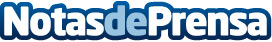 Una buena acústica en las oficinas genera una mejora de la productividad de 1.600€ anuales por personaSegún datos del Instituto Europeo de Rendimiento de los Edificios (BPIE, por sus siglas en inglés), el confort acústico en el lugar de trabajo, especialmente en oficinas abiertas, puede contribuir a una mejora de la productividad entre el 2% y el 3%. El aislamiento de lana de roca de ROCKWOOL reduce la transmisión del sonido, contribuyendo a una buena acústica del entorno de trabajoDatos de contacto:David Moreno934 190 630Nota de prensa publicada en: https://www.notasdeprensa.es/una-buena-acustica-en-las-oficinas-genera-una Categorias: Nacional Sociedad Oficinas Construcción y Materiales http://www.notasdeprensa.es